VISION MEASURING SYSTEMS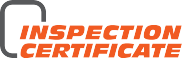 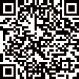 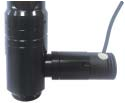 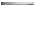 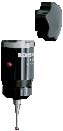 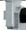 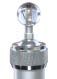 lens wit* coa6ial lig*t (optional, must be installed in 7actory)probe (optional), includes Ø2mm and Ø3mm styli, Ø25mm calibration ball, measuring accuracy is 10µmS3ECI6ICATION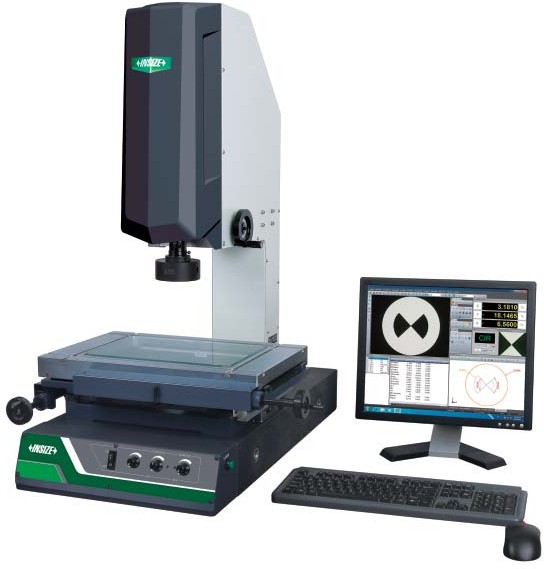 O3TIONA4 ACCESSORYSTAN2AR2 2E4IVERYSO6TWARE (INC4U2E2#Ce7er to page 2%0 7or detailsreal<time image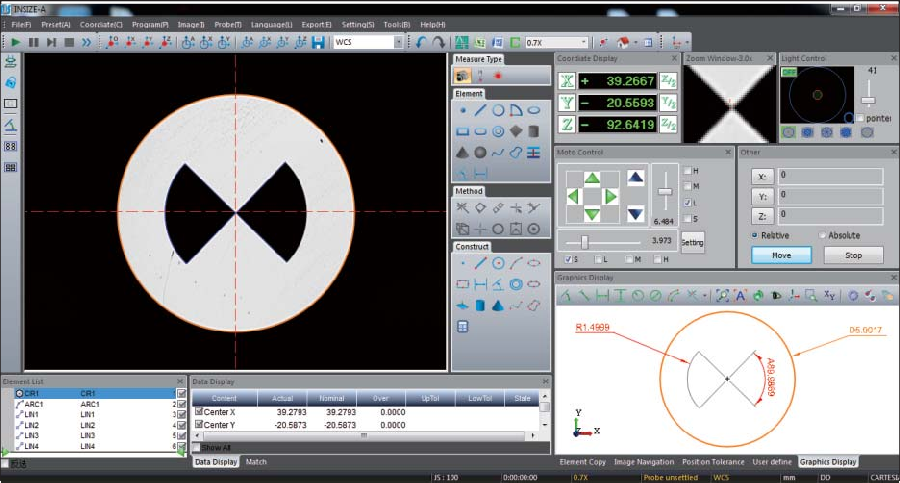 0/Y/@ a6islig*t controller 	 magni7ication o7selected pointsmeasuring grap*icmeasuring ob8ects	measuring resultsmeasuring toolsmo>ement controllerCodeIS27V:;9AIS27V<;9AIS27V899AIS27V=99AMeasuring range (X!Y!Z#150!100!200mm250!150!200mm300!200!200mm#00!300!200mmStage size35#!22%mm#50!2%0mm500!330mm606!#66mmStage glass size210!160mm306!196mm350!250mm#50!350mmResolution o$ X/Y%Z a&is0&5µm0&5µm0&5µm0&5µmAccurac( o$ X/Y a&is'(3&5()/100)µm () is t*e measuring lengt* in mm)'(3&5()/100)µm () is t*e measuring lengt* in mm)'(3&5()/100)µm () is t*e measuring lengt* in mm)'(3&5()/100)µm () is t*e measuring lengt* in mm)Repeata)ilit( o$ X/Y a&is2µm2µm2µm2µmO)*ecti+e0&701#&50 (/oom)0&701#&50 (/oom)0&701#&50 (/oom)0&701#&50 (/oom)Working distance92mm92mm92mm92mmMagni$ication33011950 (on 1922 monitor)33011950 (on 1922 monitor)33011950 (on 1922 monitor)33011950 (on 1922 monitor)Camera1/322 color 334, 0&35 pi6el1/322 color 334, 0&35 pi6el1/322 color 334, 0&35 pi6el1/322 color 334, 0&35 pi6elIlluminationsur7ace and contour wit* ad8ustable )94sur7ace and contour wit* ad8ustable )94sur7ace and contour wit* ad8ustable )94sur7ace and contour wit* ad8ustable )94Ma&/ 0eig0t o$ 1orkpiece160mm160mm160mm160mmMa&/ 1eig0t o$ 1orkpiece20$g20$g20$g20$gOperation s(stem+indows 7/%/10+indows 7/%/10+indows 7/%/10+indows 7/%/102ri+e met0odmanualmanualmanualmanual3o1er suppl(110/220V, 50/60H/110/220V, 50/60H/110/220V, 50/60H/110/220V, 50/60H/2imension (4!W!5#560!5#0!%50mm760!600!900mm760!600!900mm970!670!9#0mmWeig0t100$g120$g1#0$g2#0$gMain unit1 pcComputer1 pcCali)ration glass c0art1 pcCla(1 pc6oot s1itc01 pcAnti7dust co+er1 pc